ОБАВЕШТЕЊЕ
о закљученом уговору у поступку јавне набавке мале вредностиВрста предмета набавке: добра - сукцесивно.Опис предмета набавке: – ЈНМВ бр. 38/14  Аутоматика подстаница, топлана и котларница – резервни делови за мерила топлотне енергије (ознака из општег речника набавки: 31700000 - Електронски, електромеханички и електротехнички материјал)Процењена вредност јавне набавке: 1.500.000 динара  без ПДВ-а.Уговорена вредност јавне набавке:  1.356.500 динара без ПДВ-а и 1.627.800 динaра са ПДВ-ом.Критеријум за доделу уговора: најнижа понуђена цена.Број примљених понуда: 1 (једна)Највиша понуђена цена код прихватљивих понуда: 1.356.500 динара без ПДВ-а.Најнижа понуђена цена код прихватљивих понуда:  1.356.500 динара без ПДВ-а.Део или вредност уговора који ће се извршити преко подизвођача:  неДатум доношења одлуке о додели уговора: 17.09.2014. године.Датум закључења уговора: 10.10.2014. године.Основни подаци о добављачу: “ФЕНИКС ББ“ д.о.о. 18202, НИШ, Топонички пут бб, ПИБ: 100617132, матични број: 07389965, број рачуна: 160-7760-76 назив банке: Banka Intesa, Телефон:018/4575-556, Телефакс: 018/4575-557, Email: info@fenksbb.com, кога заступа  директор Братислав БлагојевићПериод важења уговора: до 09.10.2015. године.Лице за контакт: Драгица Радуловић; 064/850 70 12; dragica.radulović@grejanje-pancevo.co.rs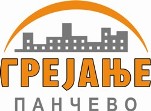 Јавно Комунално Предузеће„ГРЕЈАЊЕ“Цара Душана 7ПанчевоТел: +381 13 319 241, фаx: +381 13 351 270 grejanje@panet.co.rswww.grejanje-pancevo.co.rsДатум: 22.10.2014. год.